ВОЛОГОДСКАЯ ОБЛАСТЬШЕКСНИНСКИЙ МУНИЦИПАЛЬНЫЙ РАЙОНАДМИНИСТРАЦИЯ СЕЛЬСКОГО ПОСЕЛЕНИЯ СИЗЕМСКОЕПОСТАНОВЛЕНИЕ       1 декабря 2022 года                                                                         № 258с. ЧаромскоеОб утверждении схемы размещения гаражей, являющихся некапитальными сооружениями, а также мест стоянки технических или других средств передвижения инвалидов вблизи их места жительства на земельных участках, находящихся в государственной и муниципальной собственности	В соответствии с Федеральным законом от 05 апреля 2021 года N 79-ФЗ "О внесении изменений в отдельные законодательные акты Российской Федерации», Федеральным законом от 6 октября 2003 года N 131-ФЗ "Об общих принципах организации местного самоуправления в Российской Федерации" (с последующими изменениями), постановлением Правительства Вологодской области от  30 августа 2021 года N 1022 "О порядке  утверждения органами местного самоуправления муниципальных образований области схемы размещения гаражей, являющихся некапитальными сооружениями, а также мест стоянки технических или других средств передвижения инвалидов вблизи их места жительства на земельных участках, находящихся в государственной и муниципальной собственности", на основании Устава сельского поселения Сиземское администрация сельского поселения Сиземское ПОСТАНОВЛЯЕТ:1. Утвердить схему размещения гаражей, являющихся некапитальными сооружениями, а также мест стоянки технических или других средств передвижения инвалидов вблизи их места жительства на земельных участках, находящихся в государственной и муниципальной собственности, согласно приложению к настоящему постановлению.2. Настоящее постановление вступает в силу после дня его официального опубликования в газете «Сиземские вести» и  подлежит размещению на официальном сайте администрации сельского поселения Сиземское в информационно -телекоммуникационной сети «Интернет».        Глава сельского поселения Сиземское                                         А.В. Аршинов                                               Схема  размещения гаражей, являющихся некапитальными сооружениями, либо стоянки технических или других средств передвижения для инвалидов вблизи их места жительства на территории  сельского поселения СиземскоеNп/пАдрес (местоположение) некапитального гаража либо стоянки средств передвижения инвалидовНомер кадастрового квартала или кадастровый номер земельного участка (при наличии)Площадь, кв. мСрок размещения объектаВид объекта(некапитальный гаража либо стоянка средств передвижения инвалидов)Графическое изображение места (мест) размещения объекта (объектов)Примечания123456781.Чаромский с/с,      д. Бессолово, на северо-востоке  от дома №1а (земельный участок с кадастровым номером 35:23:0202053:195),южнее автодороги "Квасюнино-Заречье-Бессолово-Андруково", не менее 5м. от оси дорогикадастровый квартал 35:23:020205344до 15 летРазмещение гаража, не являющего капитальным сооружением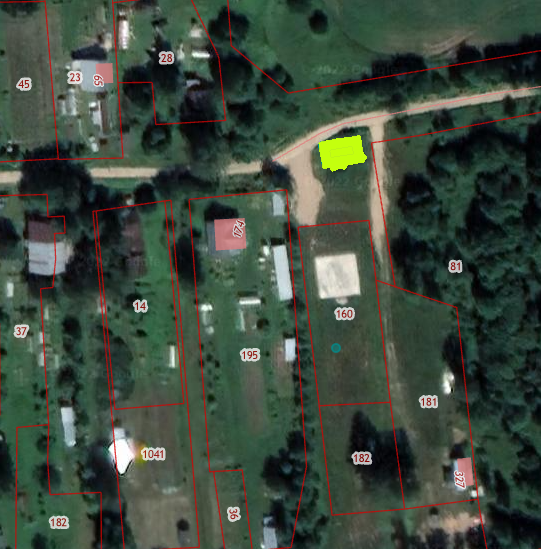 123456782.Чаромский с/с,      д. Бессолово, севернее земельного участка  с кадастровым номером 35:23:0202053:160кадастровый квартал 35:23:020205344до 15 летРазмещение гаража, не являющего капитальным сооружением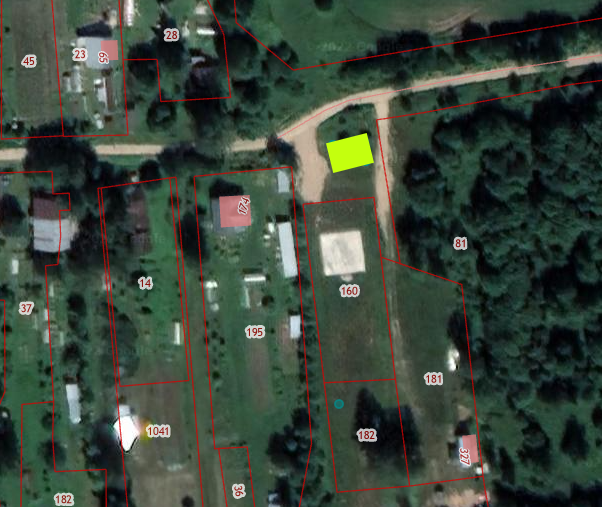 